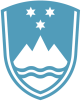 Statement bythe Republic of Sloveniaat the42nd Session of the UPR Working Group – Review of ArgentinaGeneva, 23 January 2023Mr President,Slovenia thanks the delegation of Argentina for the report, presentation and its commitment to the UPR process.Slovenia would like to make the following recommendation:to ensure that all provinces implement the Law that establishes the National Preventive Mechanism, in line with the Optional Protocol to the Convention against Torture and Other Cruel, Inhuman or degrading Treatment and Punishment.After reviewing the national report, we particularly welcome the information on the adoption of the law that guarantee the rights to voluntary termination of pregnancy and encourage Argentina to remove the challenges women are facing in accessing safe abortion. Among other positive steps we also welcome the establishment of the National Committee for the Prevention of Torture and the establishment of the Ministry for Women, Gender and Diversity.Despite the adoption of several measures to prevent and punish gender-based violence, cases of violence against women and girls remain high and indigenous women are particularly vulnerable. We encourage Argentina to take all the necessary measures to ensure access to justice mechanisms in remote areas and to reduce violence against indigenous women. Thank you.